Noteguide for Torsional Equilibrium (Videos 9D) 		Name				How to set up torque equilibrium: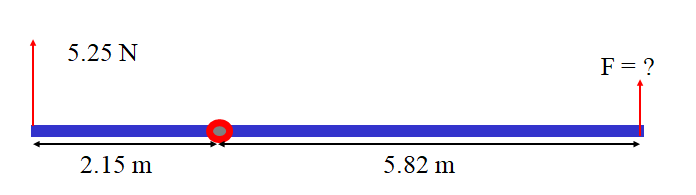 Pick a point to torque about.Express all torques:±rF ± rF ± rF… = 0+ is CW, - is ACWr is distance from pivotDo mathWhiteboards:Example: The uniform beam is 6.00 m long.  The box is 2.00 m from the left side, the person is 1.00 m from the right side.  What does F have to be to support the beam if it is exerted 4.10 m from the left side?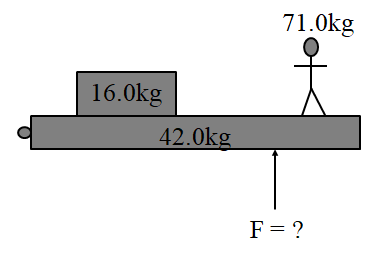 Whiteboards: (43 m)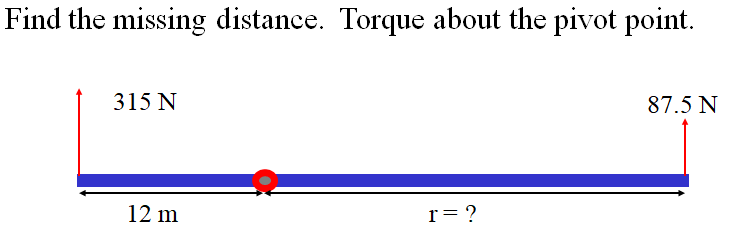  (6.2 N up)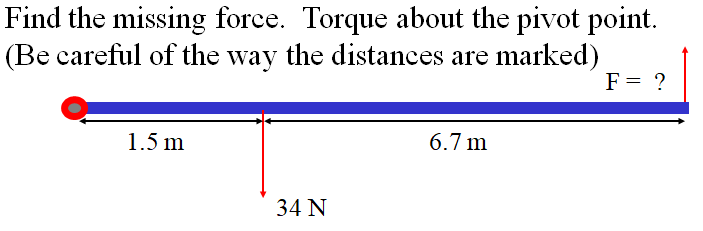  (360 N)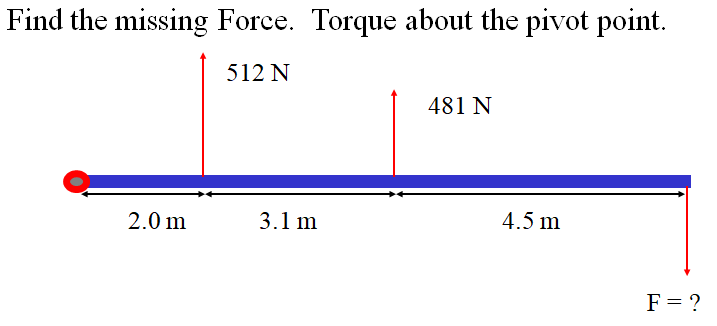 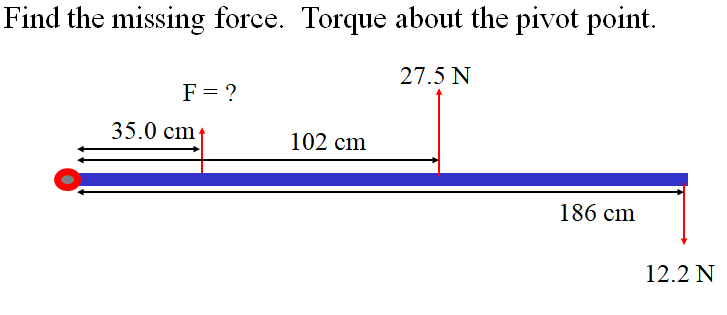 (15.3 N down)The uniform beam is 8.00 m long.  The person is 2.10 m from the right side.  What distance must the force of 1900 N be exerted from the left side to hold up the beam?(2.49 m from the left side )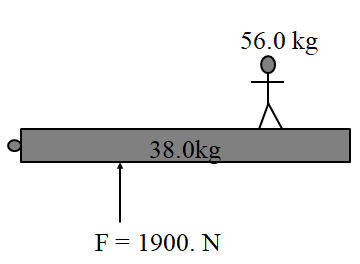 A 7.00 m long uniform beam has a mass of 43.0 kg.  A 64.0 kg person is standing 2.00 m from the left side, and a 52.0 kg person is standing 1.00 m from the right side.  What is the tension in the cable on the right side?  Pretend that the beam is all at its middle.  (3.50 m from the side) (828 N)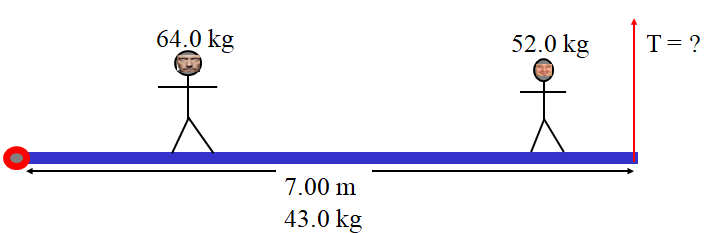 The 14.0 kg beam is uniform and 4.20 m long.  The 11.0 kg beam is 3.30 m long, and the 18.0 kg box is 1.20 m wide.  How far from the left side must the 263 N supporting force be exerted?  (3.15 m)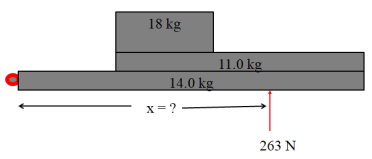 72.0 kg Dad sits 1.20 m from the center of the seesaw, and Keenan sits 3.40 m from the center to balance.  What is Keenan’s mass? (25.4 kg)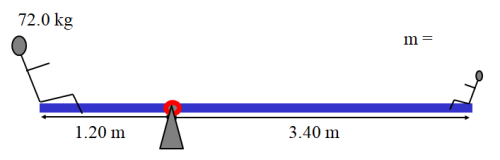 